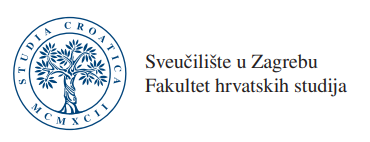 Ime i prezime studenta:________________________________________JMBAG studenta:___________________________________Razina studija:______________________________________Odsjek:_____________________________________________Smjer:____________________________________________Kontakt telefon:_____________________________________Molimo da unesete dodatne aktivnosti ostvarene tijekom diplomskoga studija na Fakultetu hrvatskih studija radi upisa u dopunsku ispravu o studiju (OBAVEZNO dostaviti preslike dokumenata koje potvrđuju navedene aktivnosti)R.b.Dodatne aktivnostiupisati svoje aktivnosti i koje godine1.registrirana ili upisana  u upisnik studentskih udruga (upisuju se funkcije: predsjednik, zamjenici/e, tajnik/ca, član)2.rad u studentskoj organizaciji koja je registrirana ili upisana u upisnik studentskih organizacija3.studentsko predstavljanje u sveučilišnim ili drugim tijelima relevantnim za sustav znanosti i visokoga obrazovanja (Senat, Vijeće društveno-humanističkoga područja, Studentski zbor, Fakultetsko vijeće, Povjerenstvo za upravljanje kvalitetom, Smotra ...)4.rad u registriranoj udruzi građana čiji je rad vezan uz sustav znanosti, obrazovanja ili građanskoga odgoja5.rad na znanstvenom projektu (isključivo ako studijskim programom nije propisana obveza rada na znanstvenom projektu, stručna praksa i sl.)6.izlaganje na znanstvenom ili stručnom skupu (samostalni ili skupni rad, poster i sl.)7.uređivanje studentskih, znanstvenih ili stručnih časopisa (funkcije: glavni urednik, tajnik(ica),članovi uredništva)8.demonstrature tijekom diplomskoga studija9.izlaganje ili sudjelovanje u organizaciji ljetnih  škola,  stručnih skupova organiziranih od strane Fakulteta hrvatskih studija Sveučilišta u Zagrebu.10.Rektorova nagrada11.priznanje Dekana Fakulteta hrvatskih studija Sveučilišta u Zagrebu za najboljega studenta/icu završne godine studija12.priznanje Dekana Fakulteta hrvatskih studija za aktivnosti izvan nastavnoga opterećenja13.poseban uspjeh tijekom studija (10 %  najboljih studenata u generaciji i sl .)14.Stipendije A - za osobito nadarene redovite studente sveučilišnih i stručnih studija.